Comunicato stampa

11 - 12 Marzo 2022 | Café Rouge
CenerentoQUA CenerentoLA
Opera baby - da 0 a 36 mesiSpettacolo con musicista e attrice
tratto da La Cenerentola di Gioachino Rossini
regia Sara Zanobbio
drammaturgia musicale Anna Pedrazziniproduzione AsLiCo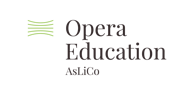 Durata 45 minuti La nostra Cenerentola racconta di una bambina alle prese con la rivalità fraterna, con quella sensazione di essere irrimediabilmente superata e il timore di non poter conquistare l’amore e la stima dei genitori. Ma Cenerentola è un’eroina, forte e sognatrice. Nella solitudine, impara a scoprire grandi avventure nelle piccole cose, sa guardare e ascoltare e ama il ritmo. Percuote e scuote e trova incredibili musiche ovunque, canta i suoi sogni.Sarà proprio la musica ciò che la spronerà al cambiamento, alla trasformazione. No, nessun principe, ma la bellezza di un sogno, la forza di un desiderio.In un giorno d’estate Cenerentola vincerà la sua tristezza e avrà la meglio sulle sorelle, provando perfino a ingannare il padre pur di raggiungere la stima che merita. Cenerentola ora è sola, vincitrice, con la sua musica solo per lei. Ma d’un tratto, realizzato il desiderio, in un soffio svanisce anche la rivalità e Cenerentola riscopre l’amore per il padre e le sorelle, quattro note singole unite per sempre in una meravigliosa quartina.ORARI
venerdì 11 Marzo h 09:15; venerdì 11 Marzo h 10:15;  sabato 12 Marzo h 10:30;  sabato 12 Marzo h 16:00; sabato 12 Marzo h 17:30PREZZI 
bambino 8€; adulto 5€Biglietteria
via Pier Lombardo 14
02 59995206
biglietteria@teatrofrancoparenti.itUfficio stampa:Francesco MalcangioTeatro Franco ParentiVia Vasari, 1520135 – MilanoMob. 3464179136